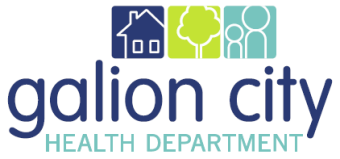 Galion City Board of HealthHealth Commissioners Monthly Report for April 2022VaccinesThe nursing department has been adjusting well with Jenna as the interim Director of Nursing, and that department recently completed two long days of providing required vaccines for upcoming Kindergarten students. GCHD is continuing to promote the availability of the COVID-19 vaccine for anyone who wants it. At one point, I communicated with a couple who spoke Spanish who came to the health department. The husband needed vaccines for his immigration papers, and his wife decided to also get a COVID vaccine because we could all adequately communicate with each other.StaffI increased my involvement with the HIV/STD grants. I shadowed Sarah and Jenny at Dr. Ezike’s office, and I am now set up to help appropriate funds through their 340b fund. I also shadowed Linda at the school to better understand her role. I gained insights into how busy she is at the four schools, and we worked to remedy certain issues. She now has a work cell phone and an American flag for her clinic for when she does the pledge of allegiance every morning. Jason also shadowed Andy to learn more about her work in the community.It has proven difficult to find a time that will work with everyone to have a staff meeting, but we hope to complete that in May. We have four job postings we are looking to fill, and there have been very few candidates for those.I also completed an 8-hr workshop called Introduction to Supervising in Shelby. AccreditationI am now connected with Cinda Kropka and the Crawford County Health Partners. This group is completing a new Community Health Assessment (CHA), which is needed for ACAR (Accreditation Committee Action Requirements, formerly called an ‘action plan’) that must be addressed and submitted to PHAB on or before March 15, 2023. It is likely that additional work will be required for us to create an addendum which focuses on the health strengths and weaknesses of specific Galion neighborhoods, to meet the ACAR requirements more fully. The next ACAR requirement is to improve QI measures.Respectfully Submitted,Jason McBrideHealth Commissioner